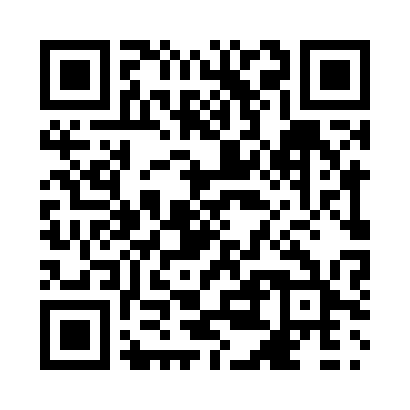 Prayer times for Southfield, New Brunswick, CanadaMon 1 Jul 2024 - Wed 31 Jul 2024High Latitude Method: Angle Based RulePrayer Calculation Method: Islamic Society of North AmericaAsar Calculation Method: HanafiPrayer times provided by https://www.salahtimes.comDateDayFajrSunriseDhuhrAsrMaghribIsha1Mon3:395:381:276:509:1511:132Tue3:405:381:276:509:1511:133Wed3:415:391:276:509:1511:124Thu3:425:401:276:509:1411:115Fri3:435:401:276:499:1411:106Sat3:455:411:276:499:1411:107Sun3:465:421:286:499:1311:098Mon3:475:421:286:499:1311:089Tue3:485:431:286:499:1211:0710Wed3:505:441:286:499:1211:0611Thu3:515:451:286:489:1111:0412Fri3:525:461:286:489:1011:0313Sat3:545:471:286:489:1011:0214Sun3:555:481:286:479:0911:0115Mon3:575:491:296:479:0810:5916Tue3:585:501:296:479:0710:5817Wed4:005:501:296:469:0710:5718Thu4:025:511:296:469:0610:5519Fri4:035:521:296:459:0510:5420Sat4:055:541:296:459:0410:5221Sun4:075:551:296:449:0310:5122Mon4:085:561:296:449:0210:4923Tue4:105:571:296:439:0110:4724Wed4:125:581:296:429:0010:4625Thu4:135:591:296:428:5910:4426Fri4:156:001:296:418:5810:4227Sat4:176:011:296:418:5610:4028Sun4:196:021:296:408:5510:3929Mon4:206:031:296:398:5410:3730Tue4:226:041:296:388:5310:3531Wed4:246:061:296:388:5110:33